Publicado en  el 21/10/2014 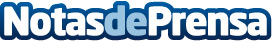 IBM presenta los resultados del tercer trimestre de 2014 Los resultados de las operaciones contínuas excluyen el negocio de microelectrónica que se discontinúa para ser adquirido por GLOBALFOUNDRIESDatos de contacto:IBMNota de prensa publicada en: https://www.notasdeprensa.es/ibm-presenta-los-resultados-del-tercer_2 Categorias: E-Commerce http://www.notasdeprensa.es